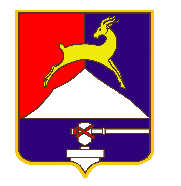 СОБРАНИЕ  ДЕПУТАТОВУСТЬ-КАТАВСКОГО ГОРОДСКОГО ОКРУГАЧЕЛЯБИНСКОЙ ОБЛАСТИДевятнадцатое    заседаниеРЕШЕНИЕ От 25.12.2019   №  171                                                         г. Усть-Катав   Об утверждении плана работыСобрания депутатов Усть-Катавского городского округа на 2020 год	Руководствуясь Федеральным Законом от 06.10.2003   № 131-ФЗ «Об общих принципах организации местного самоуправления в РФ», Уставом Усть-Катавского городского округа и Регламентом Собрания депутатов Усть-Катавского городского округа, Собрание депутатов РЕШАЕТ:	1.Утвердить план работы Собрания депутатов на 2020 год (Приложение).          2.Настоящее решение обнародовать на информационном стенде администрации Усть-Катавского городского округа и разместить на официальном  сайте Усть-Катавского городского округа www.ukgo.su.	3. Контроль за исполнением данного решения возложить на председателя комиссии по законодательству, местному самоуправлению, регламенту, депутатской этике и связям с общественностью П.В.Шарабарова.Председатель Собрания депутатовУсть-Катавского городского округа                                                  А. И. Дружинин                                                                                                                                                             Приложение к решению Собрания депутатов  Усть-Катавского                                                                                                                                                    городского округа   от 25.12.2019           №   171 План работы
Собрания депутатов Усть-Катавского городского округа на 2020 годРаздел I. Принятие общеобязательных положений                          Раздел II. Работа с бюджетом, финансами, фондами и собственностьюРаздел III. Участие в законопроектных работах и работах по исполнению законодательства	       Раздел IV. Работа депутатских комиссий№п/пНаименованиеСрок рассмотренияОтветственныйза разработкуОтветственный за рассмотрение вопросаО внесении изменений в решение Собрания депутатов Усть-Катавского городского округа от 22.05.2007г. № 52 «Об утверждении Положения о порядке определения размера дохода, приходящегося  на каждого члена семьи, и стоимости имущества,  находящегося в собственности членов семьи и подлежащего налогообложению, и признания граждан малоимущими в целях предоставления им по договорам социального найма  жилых помещений муниципального жилищного фонда» Январь Жилищный отдел  администрации Усть-Катавского городского округа Председателькомиссии по законодательствуО внесении изменений в решение  Собрания депутатов Усть-Катавского городского округа от 22.05.2007г. № 54 «Об утверждении Положения о порядке ведения учета граждан в качестве нуждающихся в жилых помещениях, предоставляемых по договорам социального найма на территории Усть-Катавского городского округа» Январь Жилищный отдел  администрации Усть-Катавского городского округа Председателькомиссии по законодательствуОб утверждении  Правил содержания домашних животных  на территории Усть-Катавского  городского округа Январь Администрация Усть-Катавского городского округаПредседатель комиссии по законодательствуО внесении изменений в Устав Усть-Катавского городского округа 2-3 квартал Юридический отдел администрацииПредседателькомиссии по законодательствуО назначении выборов депутатов Собрания депутатов Усть-Катавского городского округаЧелябинской  областиИюнь Собрание депутатов Председателькомиссии по законодательствуО подтверждении начала полномочий депутатов Собрания депутатов Усть-Катавского городского округа Сентябрь-ноябрьСобрание депутатовПредседателькомиссии по законодательствуО выборе председателя Собрания депутатов Усть-Катавского городского округа Сентябрь-ноябрьСобрание депутатовПредседателькомиссии по законодательствуО выборе заместителя председателя Собрания депутатов Усть-Катавского городского округа Сентябрь-ноябрьСобрание депутатовПредседателькомиссии по законодательствуО проведении конкурса по отборукандидатур на должность главы  Усть-Катавского городского округа4 кварталСобрание депутатовПредседателькомиссии по законодательствуО создании Конкурсной комиссии  для  проведения конкурса по отбору кандидатур на должность главы  Усть-Катавского городского округа»4 кварталСобрание депутатовПредседателькомиссии по законодательствуОб избрании  главы   Усть-Катавского городского округа Челябинской области 4 кварталСобрание депутатовПредседателькомиссии по законодательствуО внесении изменений в решение Собрания депутатов Усть-Катавского городского округа от № 167 от 09.09.2011г «Об утверждении Положения о Контрольно-счетной комиссии Усть-Катавского городского округа»По мере  необходимости Контрольно-счётная комиссия Председателькомиссии по законодательствуО назначении на должность аудитора  Контрольно-счетной комиссии Гибадуллину Е.Р.Май-июньКонтрольно-счётная комиссия Председателькомиссии по законодательствуО внесении изменений в  Положение о порядке предоставления услуг по водоснабжению для полива, подключения и обслуживания летних водопроводов на территории Усть-Катавского городского округа 1 квартал Юридический отдел администрацииПредседатель комиссии по промышленности, строительству, транспорту, связи, энергетике и ЖКХО внесении изменений в Правила благоустройства  на территории Усть-Катавского городского округа По мере необходимостиАдминистрация Усть-Катавского городского округа Председатель комиссии по законодательствуО внесении изменений в принятые решения Собрания депутатов Усть-Катавского городского округа в сфере культурыПо мере необходимостиУправление культуры администрации Усть-Катавского городского округа Председатель комиссии по законодательствуРешения, связанные с реализацией вопросов местного значения  в сфере культуры на территории Усть-Катавского городского округаПо мере необходимостиУправление культуры администрации Усть-Катавского городского округа Председатель комиссии по законодательствуВнесение изменений в решение Собрания депутатов Усть-Катавского городского округа №39 от 27.02.2010г. «Об утверждении документов территориального планирования: Правила землепользования и застройки территории Усть-Катавского городского округа «Правила землепользования и застройки Усть-Катавского городского округа» (2 и 3 части – Карта градостроительного зонирования и градостроительные регламенты)По мере необходимостиОтдел архитектуры и градостроительства администрации Усть-Катавского городского округаПредседатель комиссии по законодательствуВнесение изменений в решение Собрания депутатов Усть-Катавского городского округа от 27.02.2010 № 38  «Об утверждении документов территориального планирования: Правила землепользования и застройки территории г.Усть-Катава»По мере необходимостиОтдел архитектуры и градостроительства администрации Усть-Катавского городского округаПредседатель комиссии по законодательствуОб утверждении тарифа по вывозу ЖБО 4 кварталОтдел социально-экономического развития и размещения муниципального заказа администрации УКГОПредседатель комиссии по промышленности, строительству, транспорту, связи, энергетике и ЖКХОб утверждении тарифов на автоуслуги спецтехники, оказываемые муниципальным унитарным предприятием «Городская служба благоустройства»4 кварталОтдел социально-экономического развития и размещения муниципального заказа администрации Усть-Катавского городского округаПредседатель комиссии по промышленности, строительству, транспорту, связи, энергетике и ЖКХОб утверждении тарифов на услуги , оказываемые муниципальным унитарным предприятием «Городская служба благоустройства»4 квартал Отдел социально-экономического развития и размещения муниципального заказа администрации Усть-Катавского городского округаПредседатель комиссии по промышленности, строительству, транспорту, связи, энергетике и ЖКХОб утверждении стоимости услуг, оказываемых МУП «СМУ-1»4 квартал Отдел социально-экономического развития и размещения муниципального заказа администрации УКГООб утверждении платы за содержание   жилого помещения для нанимателей жилых помещений государственного или муниципального жилищного фонда; собственников жилых помещений, которые не приняли решение о выборе способа управления многоквартирным домом; собственников помещений в многоквартирном доме, которые на их общем собрании не приняли решение об установлении размера платы за содержание  жилого помещения; собственников нежилых помещений многоквартирных домов 4 кварталОтдел социально-экономического развития и размещения муниципального заказа администрации Усть-Катавского городского округаПредседатель комиссии по промышленности, строительству, транспорту, связи, энергетике и ЖКХОб утверждении плана работы Собрания депутатов  УКГО на 2021 годДо 25.12.2020Собрание депутатовПредседателькомиссии по законодательству№п/пНаименованиеСрокрассмотренияОтветственныйЗа разработкуПредседатель комиссии, ответственный за рассмотрение вопросаО внесении изменений в  решение Собрания депутатов  «О бюджете  Усть-Катавского городского округа на 2020 и на плановый период 2021-200 гг»Февраль  ,Апрель ,Июль ,октябрь ,декабрь Финансовое управление Председатель комиссии по финансово-бюджетной и экономической политикеО согласовании направления расходования средств Апрель ,июнь ,август , октябрь , декабрь Финансовое управлениеО назначении публичных слушаний по  проекту решения Собрания депутатов «Об утверждении отчета об исполнении бюджета Усть-Катавского городского округа за 2019 год»Апрель Финансовое управление администрации Усть-Катавского городского округаПредседатель комиссии по финансово-бюджетной и экономической политикеОб утверждении отчета об исполнении бюджета  Усть-Катавского городского округа за 2019 годМайФинансовое управление администрации Усть-Катавского городского округаПредседатель комиссии по финансово-бюджетной и экономической политикеО внесении изменений в решение Собрания депутатов Усть-Катавского городского  округа 24.05.2017 г   № 68    Об утверждении Положения об оплате труда работников  муниципальных учреждений, подведомственных Управлению образования администрации Усть-Катавского городского округа»  По мере необходимостиУправление образованияПредседатель комиссии по финансово-бюджетной и экономической политикеО внесении изменений в решение Собрания депутатов Усть-Катавского городского округа от 24.06.2016г. № 78 «Об утверждении Положения об Управлении образования Администрации Усть-Катавского городского округа» В течение года Управление образованияПредседатель комиссии по финансово-бюджетной и экономической политикеО стоимости путёвок  в муниципальном казенном  учреждении «Детский оздоровительный центр «Ребячья республика»» и лагерях дневного пребывания  детей на базе общеобразовательных школ округа в период летних каникул 2020 годамартМКУ «Управление образования Усть-Катавского городского округа»Председатель комиссии по финансово-бюджетной и экономической политикеОб установлении базовой величины арендной платы  и коэффициента инфляции на 2020  годоктябрьУправление имущественных и земельных отношений администрации Усть-Катавского городского округаПредседатель комиссии по финансово-бюджетной и экономической политикеО внесении изменений в решение  Собрания депутатов Усть-Катавского городского округа от 23.10.2019 № 117 «Об утверждении прогнозного плана (программы) приватизации имущества на 2020 год»По мере необходимостиУправление имущественных и земельных отношений администрации Усть-Катавского городского округаПредседатель комиссии по финансово-бюджетной и экономической политикеОб утверждении прогнозного плана (программы) приватизации имущества на 2021 годоктябрьУправление имущественных и земельных отношений администрации Усть-Катавского городского округаПредседатель комиссии по финансово-бюджетной и экономической политикеО передаче имуществаПо мере необходимостиУправление имущественных и земельных отношений администрации Усть-Катавского городского округаПредседатель комиссии по финансово-бюджетной и экономической политикеО передаче имущества в безвозмездное пользованиеПо мере необходимостиУправление имущественных и земельных отношений администрации УстьПредседатель комиссии по финансово-бюджетной и экономической политикеО списании имуществаПо мере необходимостиУправление имущественных и земельных отношений администрации УстьПредседатель комиссии по финансово-бюджетной и экономической политикеОб утверждении перечня имущества, предлагаемого к передаче в муниципальную собственностьПо мере необходимостиУправление имущественных и земельных отношений администрации УстьПредседатель комиссии по финансово-бюджетной и экономической политикеО внесении изменений в решение Собрания депутатов Усть-Катавского городского округа от 25.05.2011 г. № 91 «Об утверждении Положения об оплате труда работников муниципальных учреждений, подведомственных Управлению социальной защиты населения администрации Усть-Катавского городского округа»4 квартал Управление социальной защиты администрации Усть-Катавского городского округаПредседатель комиссии по финансово-бюджетной и экономической политикеО внесении изменений в решение Собрания депутатов Усть-Катавского городского округа от 25.11.2016г. №182 «Об утверждении Положения об оплате труда работников муниципальных учреждений культуры и дополнительного образования (детской музыкальной школы) Усть-Катавского городского округаПо мере необходимостиУправление культуры администрации Усть-Катавского городского округа Председатель комиссии по финансово-бюджетной и экономической политикеО внесении изменений в Решение Собрания депутатов Усть-Катавского городского округа от   28.10.2016г.  № 152 «Об утверждении Положения об оплате труда работников муниципальных учреждений физической культуры и спорта, подведомственных администрации Усть-Катавского городского округа»По мере необходимостиУправление культуры администрации Усть-Катавского городского округа Председатель комиссии по финансово-бюджетной и экономической политикеОб утверждении прейскуранта цен на парикмахерские услуги МУП «Локон»4 кварталОтдел социально-экономического развития и размещения муниципального заказа администрации Усть-Катавского городского округаПредседатель комиссии по финансово-бюджетной и экономической политикеО назначении публичных слушаний по  проекту бюджета Усть-Катавского городского округа на 2021 год и на плановый период 2022-2023годДо 1 декабря Финансовое управление администрации Усть-Катавского городского округаПредседатель комиссии по финансово-бюджетной и экономической политике Об утверждении  основных параметров бюджета Усть-Катавского городского округа на 2021 год и на плановый период  2022 -2023 годов (первое чтение)До 15 декабряФинансовое управление администрации Усть-Катавского городского округаПредседатель комиссии по финансово-бюджетной и экономической политикеОб утверждении  бюджета Усть-Катавского городского округа на 2021 год и  на плановый период 2022-2023годовДо 20 декабряФинансовое управление администрации Усть-Катавского городского округаПредседатель комиссии по финансово-бюджетной и экономической политикеО внесении изменений в решение Собрания депутатов Усть-Катавского городского округа  от 01.12.2008г. № 209 «Об утверждении Положения о бюджетном процессе в Усть-Катавском городском округе»По мере необходимостиФинансовое управление администрации Усть-Катавского городского округаПредседатель комиссии по финансово-бюджетной и экономической политике№п/пНаименованиеСрок рассмотренияОтветственныйза подготовку1Работа по реализации законодательной инициативы в ЗСО Челябинской областиПо мере необходимостиПостоянные комиссии Собрания депутатов2Участие в комиссиях, образуемых главой администрации городского округа по направлениям деятельности округапостоянноДепутаты Собрания депутатов3Отчет депутатов Собрания депутатов перед избирателямив соответствии с УставомДепутаты Собрания депутатов4Отчёт начальника ОМВД России по Усть-Катавскому городскому округу Челябинской области  за 2019 гянварьНачальник  ОВД МВД России Усть-Катавского  городского округа5Отчет главы Усть-Катавского городского округа о проделанной работе за 2019 годмартГлава округа6Отчёт председателя Контрольно-счетной комиссии Усть-Катавского городского округа о работе за 2019 годФевраль- мартПредседатель Контрольно-счётной комиссии8Отчёт МУП «Локон» о проделанной работе за 2019 годапрельРуководитель МУП9Отчёт МП «Городской рынок» о проделанной работе за 2019 годапрельРуководитель МУП10Отчёт МУП «СМУ-1» о проделанной работе за 2019 годмайРуководитель МУП11Отчёт МУП «ГСБ» о проделанной работе за 2019 годмайРуководитель МУП12Информация о достоверности, полноте и соответствии нормативным требованиям составления и представления квартального отчета об исполнении бюджета за 1 полугодие 2020 годаИюль- августПредседатель Контрольно-счётной комиссии13Информация о достоверности, полноте и соответствии нормативным требованиям составления и представления квартального отчета об исполнении бюджета за 9 месяцев 2020 годаОктябрь- ноябрьПредседатель Контрольно-счётной комиссии14Контроль выполнения принятых решенийпостоянноПредседатель Собрания депутатов, председатели комиссий№п/пНаименование работСрок исполненияОтветственныйза подготовку1Рассмотрение документов, проектов решений, заключений на проекты решений по вопросам, выносимым на заседания Собрания депутатовпостоянноПредседатели постоянных комиссий2Работа с письмами, обращениями гражданпостоянноПредседатель Собрания депутатов, председатели комиссий